Publicado en Madrid el 08/03/2021 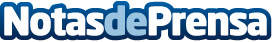 Los Webinars como eje de comunicación de las escuelas de negocio en la pandemia, según Portal MBADurante el confinamiento, Facebook y Twitter han sido los canales en los que las Escuelas de Negocio más aumentaron su frecuencia de publicación y en consecuencia su nivel interacción. Por el contrario, en Instagram la interacción disminuyó. Las escuelas han mantenido una comunicación positiva e implicada con la situación con mensajes esperanzadores por un lado y apostando por el análisis crítico de la situación a través de sus expertos por otro ladoDatos de contacto:Javier Maldonado917924454Nota de prensa publicada en: https://www.notasdeprensa.es/los-webinars-como-eje-de-comunicacion-de-las Categorias: Comunicación Marketing E-Commerce Webinars http://www.notasdeprensa.es